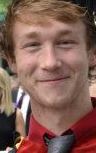 Peter LiveseyProfileI am a well-motivated and determined individual with a passion for new experiences. I have excellent communication skills, both written and verbally, with effective problem solving skills. I am well organised and can follow set instructions and procedures accurately whilst working to set deadlines and time frames. I have strong I.T skills and I am able to learn new skills quickly when required.  I enjoy working as part of a team but also have the confidence to work on my own initiative and unsupervised. 

I have a resounded love for all things historical. I have recently completed my MA in historical research at Lancaster University. I intend to undertake a PhD in American Civil War history in the future. At this moment I am looking to find employment abroad, teaching English as I feel that the experience will lead me into teaching at doctoral standard. Moreover, I have a strong desire to see the world and experience different cultures and histories. I have no actual experience of teaching English as a foreign language, however I feel that my past employment has provided me with a variety of skills which will make me an excellent candidate in doing so.  
ExperienceJ D Wetherspoon, LancasterBar Associate and Staff Trainer	April 2007 – August 2013Ordering food and drink in a bar is probably one of the most common experiences of any person in a foreign country and can be a daunting task without the command of the native language. Working in a bar has led to me having many of these experiences with customers who don’t speak English very well. It was at work that I first realized that teaching English as a foreign language might be something I wished to-do. I find it very easy to communicate with foreigners when they are ordering at the bar, helping them understand what they are ordering and even offering them advice about how to pronounce the names of the products they like the look of. It requires lots of patience but it always ends in a thank-you. It is a rewarding experience.Education University of Northumbria at Newcastle upon Tyne   	 September 2009 – June 2012 BA Hons. English Literature and History  2:1Lancaster University                                                                September 2012 – September 2013MA Hons. HistoryDegree Classification PendingInterestsStudying a degree in humanities, i combined my interests in reading and history together. At university i was involved in the History Society which catered to my fascination in the subject. In my spare time i also enjoy socializing with my friends, going to the gym, and playing the piano at an amateur level.